CONFIRMATIONThis is to certify that the above mentioned person has attended our University under the conditions and terms set by the Erasmus+ Programme / Staff Mobility for Teachingfrom …………………… till …………………… (Academic year ………-……….)and has fulfilled all activities provisioned in the Mobility Agreement mutually concluded by the two Institutions. Professor Nikolaos Dercas, Vice Rector of AUAErasmus+ Institutional Coordinator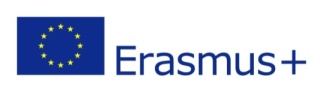 ERASMUS+ PROGRAMMESTA –Staff Mobility for TeachingSTAFF MEMBERFamily NameFirst NameSENDING INSTITUTIONName of sending institutionErasmus ID Code RECEIVING INSTITUTIONName of receiving institutionAgricultural University of AthensErasmus ID CodeG ATHINE03Date: